Leerperiode 2   SLB									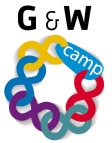 Deze opdracht bestaat uit het invullen van onderstaand formulier. Samenwerken en overleggen (zie : 360 graden feedbackformulier)
- In welke situaties gebruik je de competenties samenwerken en overleggen? Denk niet te ‘beperkt’. - Ben jij competent in het samenwerken en overleggen? Waar kan je dat aan merken? 
  Zo ja, is dat altijd zo geweest of heb je het aan moeten leren ? Hoe heb je dat gedaan? Ook al vind je dat je competent bent,  is er vast wel iets wat nog beter kan, benoem hieronder.- Ben jij niet  competent in het samenwerken en overleggen?  Waar kan je dat aan merken?
  Heb je er behoefte aan om deze competentie te ontwikkelen.  Waarom wel/ niet?Bedenk wat de belangrijkste  verbeterpunten kunnen zijn, benoem hieronder.z.o.z.Doel (positief formuleren en aangeven wanneer doel behaald moet zijn, benoem verwacht gedrag):Stappenplan 
Benoem hieronder welke stappen/ activiteiten je gaat ondernemen om je doel te behalen. Vergeet niet om evaluatiemomenten in te plannen.Eindconclusie: Heb je je doel behaald? Ben je nu competent in samenwerken en overleggen? Titel opdracht:samenwerkenOpdracht nr. 2-1EBehorend bij:Studie en loopbaan                 Studie en loopbaan                 Bewaren in:portfolioportfolioPlanning:Week 1Week 1